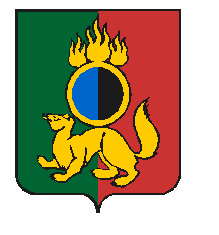 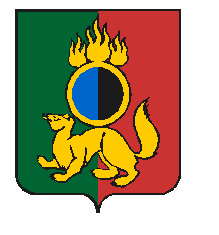 РОССИЙСКАЯ  ФЕДЕРАЦИЯСВЕРДЛОВСКАЯ  ОБЛАСТЬПЕРВОУРАЛЬСКАЯ  ГОРОДСКАЯ  ДУМАРЕШЕНИЕ26 ноября 2015 года									 № 365О внесении изменений в Генеральный план города Первоуральска, утвержденный решением Первоуральской городской Думы                от 25 сентября 2008 года № 485         В целях соблюдения прав и законных интересов жителей городского округа Первоуральск, создания условий для устойчивого развития территорий, сохранения окружающей среды и объектов культурного наследия, создания условий для привлечения инвестиций, в соответствии                   со статьями 23, 24 Градостроительного кодекса Российской Федерации                       от 29 декабря 2004 года № 190-ФЗ, рассмотрев протокол публичных слушаний от 16 ноября 2015 года и заключение о результатах публичных слушаний, утвержденное постановлением Главы городского округа Первоуральск от 28 ноября 2015 года № 63, руководствуясь статьей 23 Устава городского округа Первоуральск, Первоуральская городская ДумаРЕШИЛА:1. Внести изменения в Генеральный план города Первоуральска, утвержденный решением Первоуральской городской Думы от 25 сентября 2008 года № 485» (Приложение 1, 2).2. Опубликовать настоящее решение в «Вестнике Первоуральской городской Думы» и обнародовать на сайте Первоуральской городской Думы (www.prvduma.ru).3. Контроль исполнения настоящего решения возложить на Комитет        по градообразующей политике Первоуральской городской Думы (В.Г.Чертищев).Глава городского округа Первоуральск	                                         Н.Е. Козлов